Zadanie domoweNa mapie konturowej świata zaznacz odpowiednimi kolorami trasy wypraw:zielonym – Krzysztofa Kolumba,czerwony, - Vasco da Gamy,niebieskim – Ferdynanda Magellanaczarnym – Bartłomieja Diaza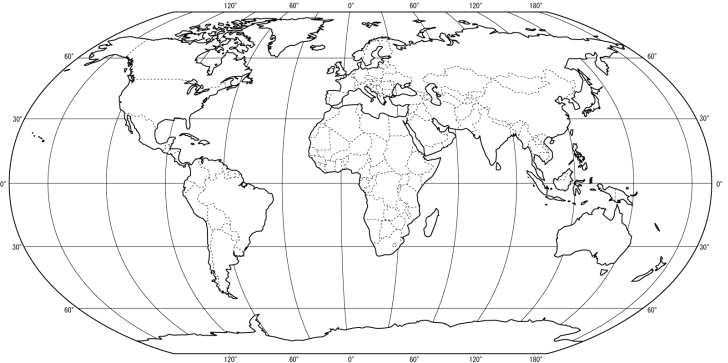 Dla chętnych: W pięciu zdaniach uzasadnij, dlaczego odkrycia geograficzne z przełomu XV i XVI w nazywamy wielkimi?Zadanie domoweNa mapie konturowej świata zaznacz odpowiednimi kolorami trasy wypraw:zielonym – Krzysztofa Kolumba,czerwony, - Vasco da Gamy,niebieskim – Ferdynanda Magellanaczarnym – Bartłomieja DiazaDla chętnych: W pięciu zdaniach uzasadnij, dlaczego odkrycia geograficzne z przełomu XV i XVI w nazywamy wielkimi?